Part Number:	PT747-1M160Kit ContentsHardware Bag ContentsAdditional Items Required For InstallationConflictsRecommended Tools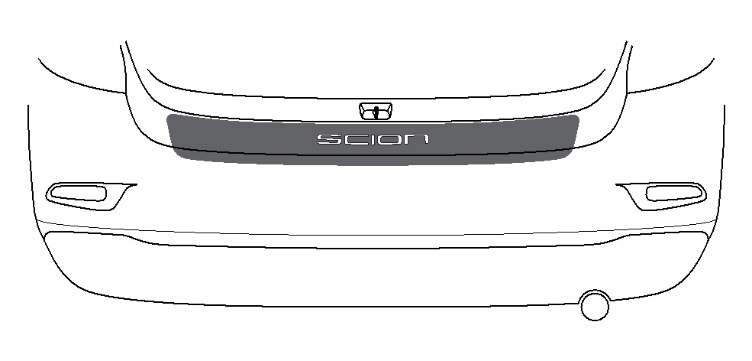 General ApplicabilityRecommended Sequence of Application*Mandatory	Vehicle Service Parts (may be required for reassembly)Legend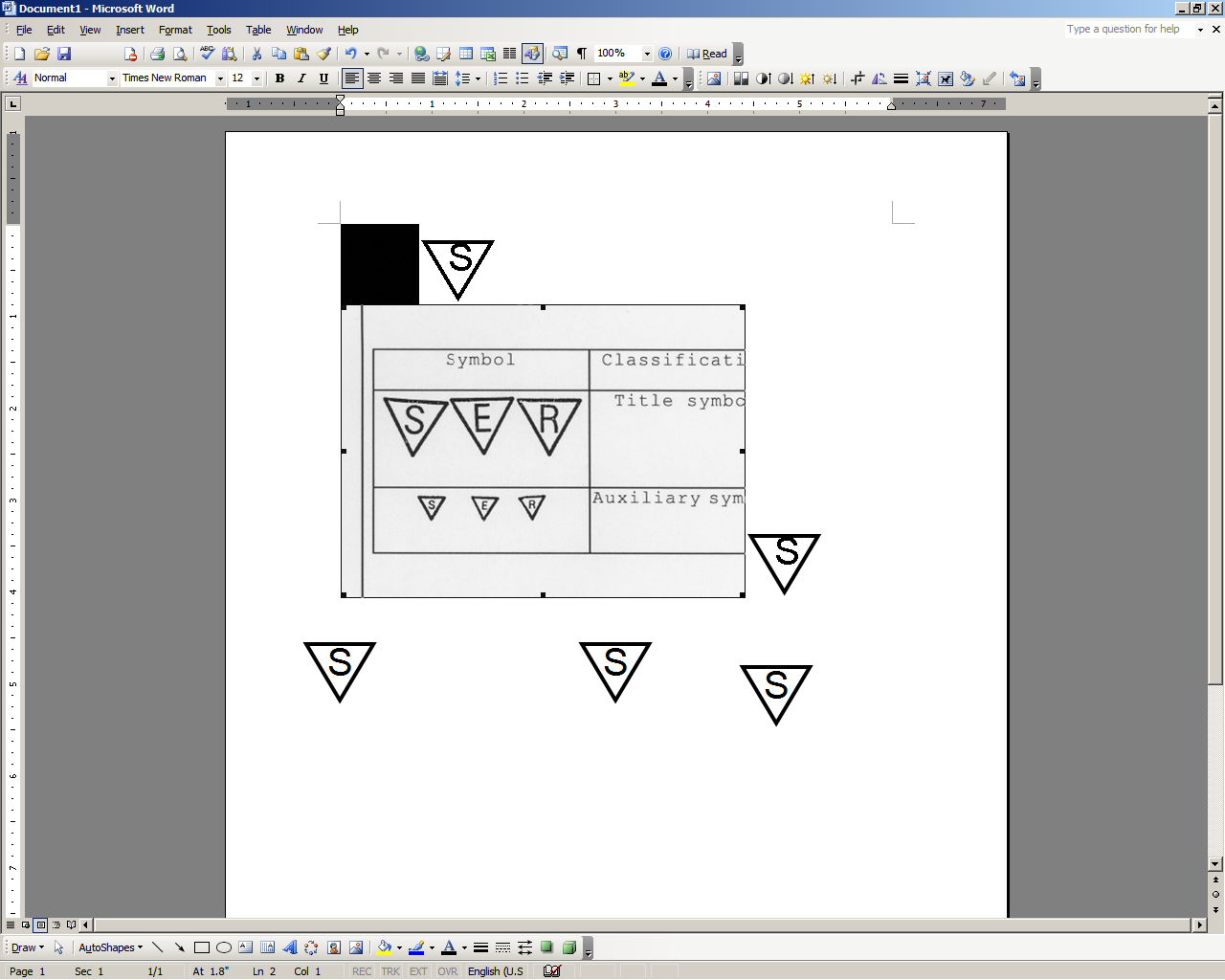 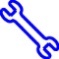 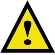 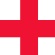 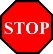 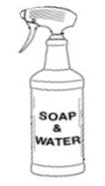 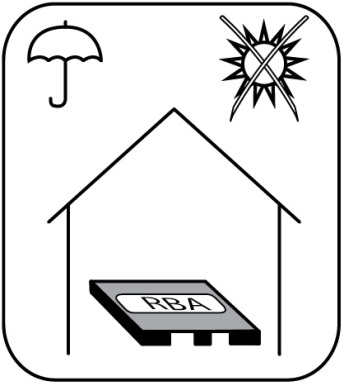 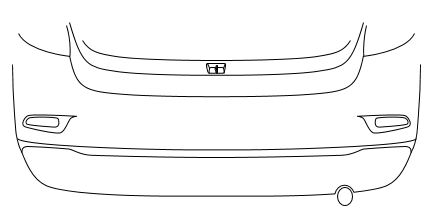 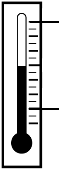 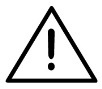 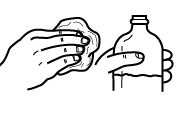 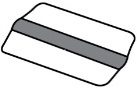 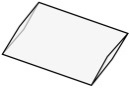 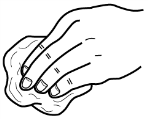 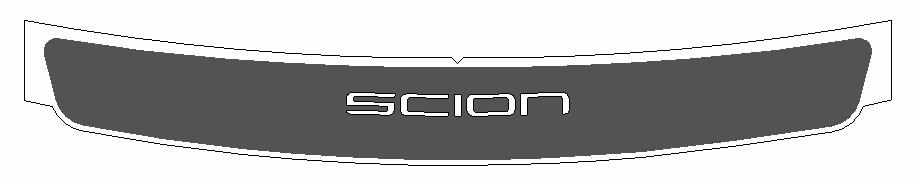 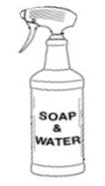 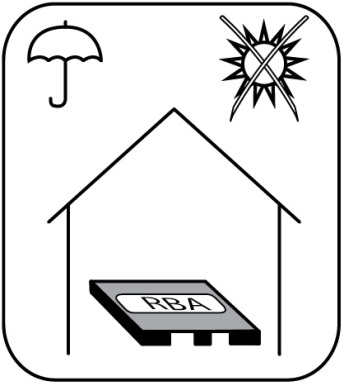 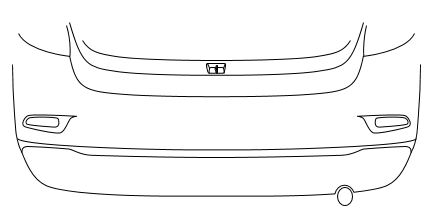 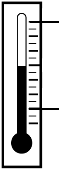 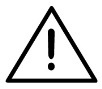 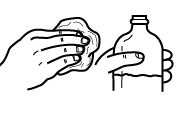 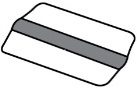 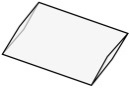 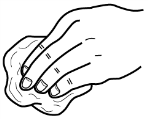 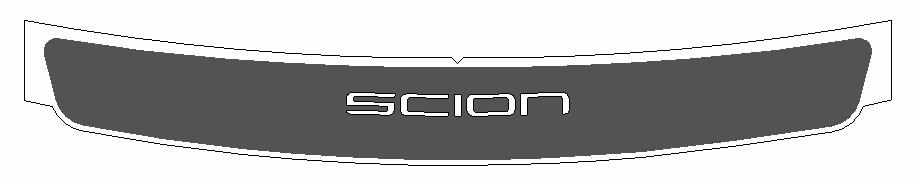 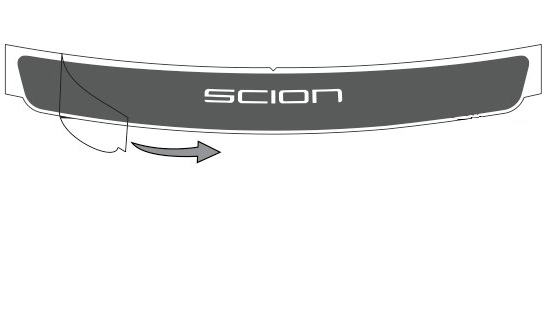 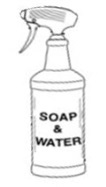 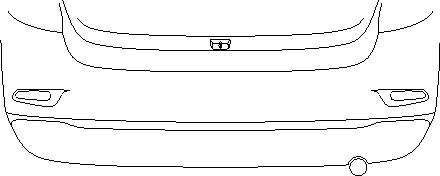 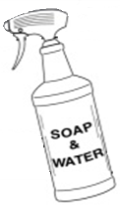 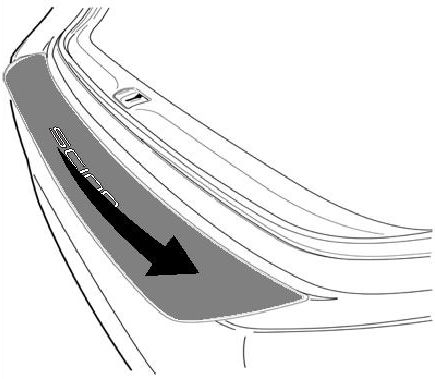 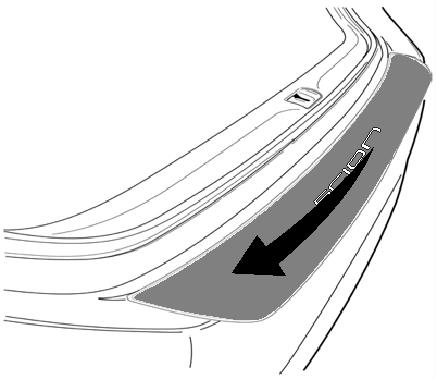 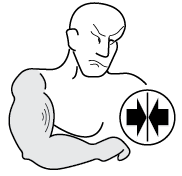 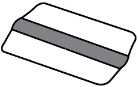 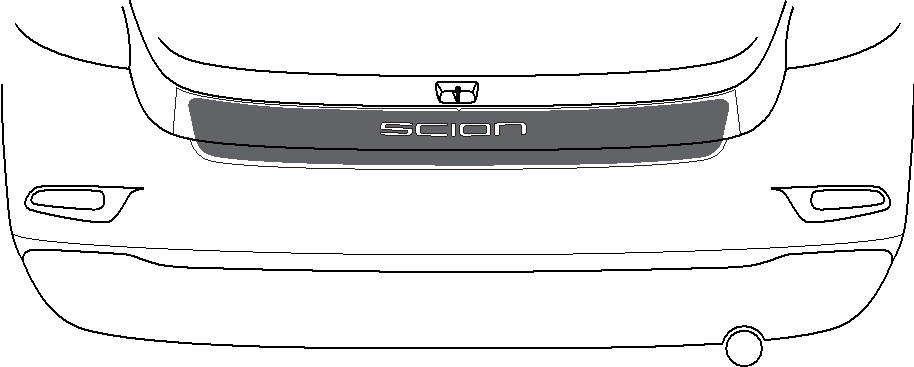 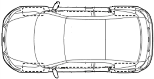 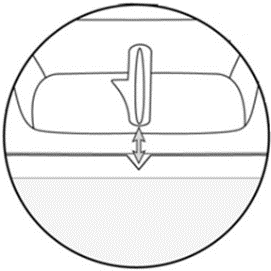 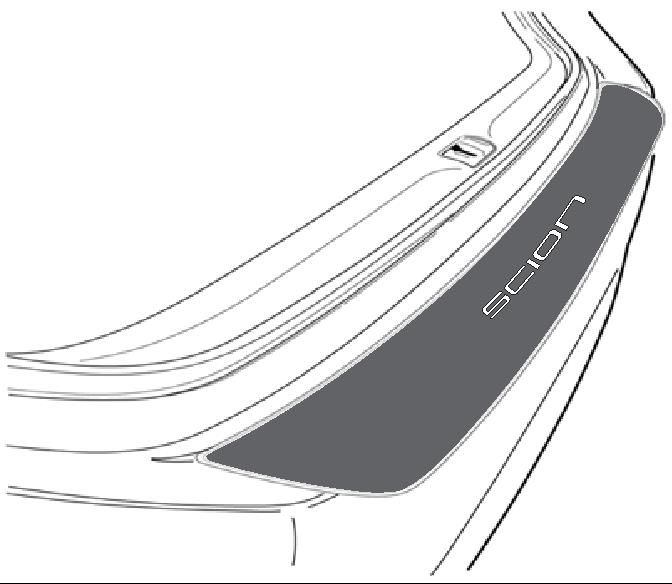 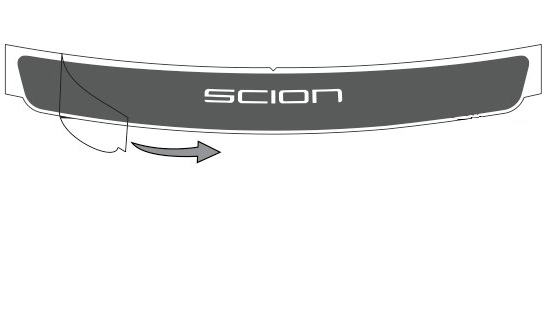 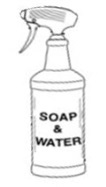 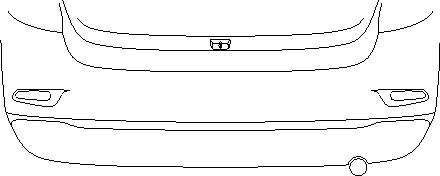 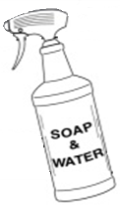 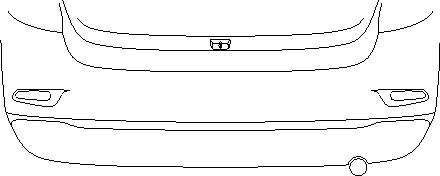 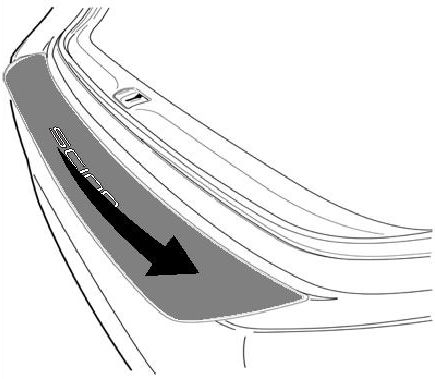 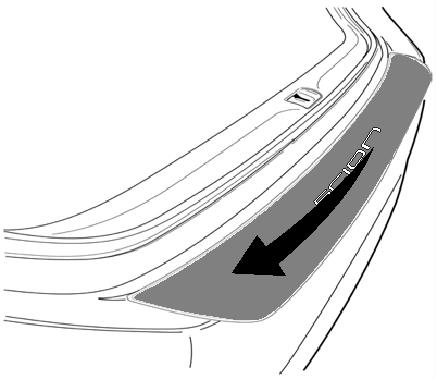 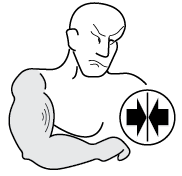 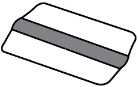 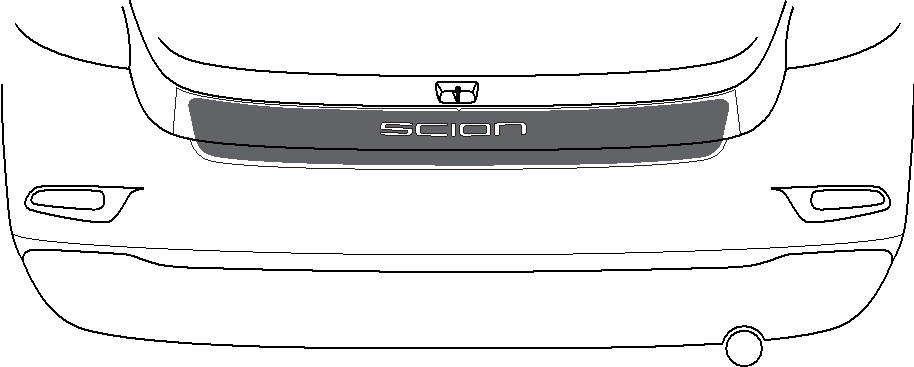 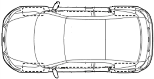 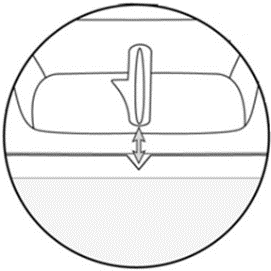 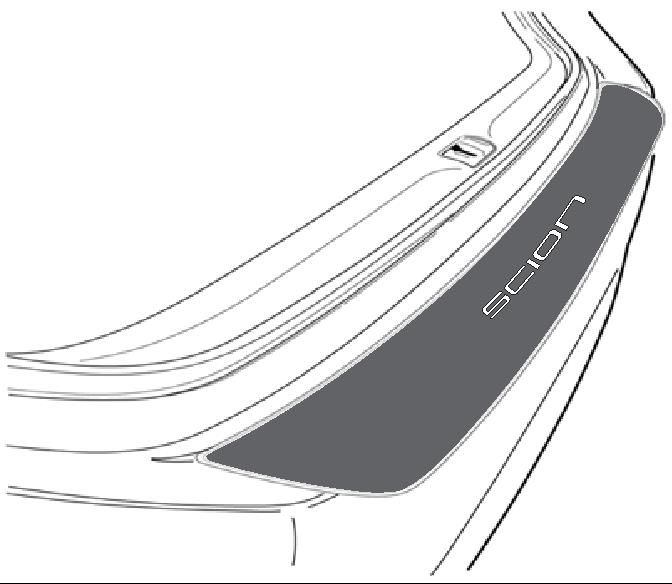 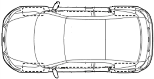 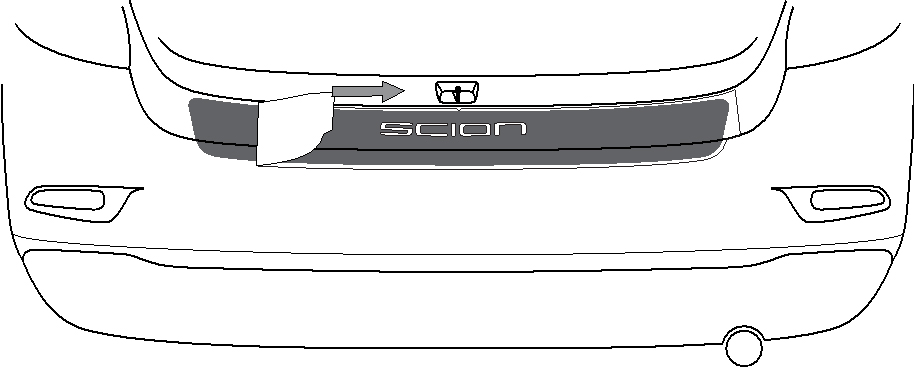 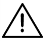 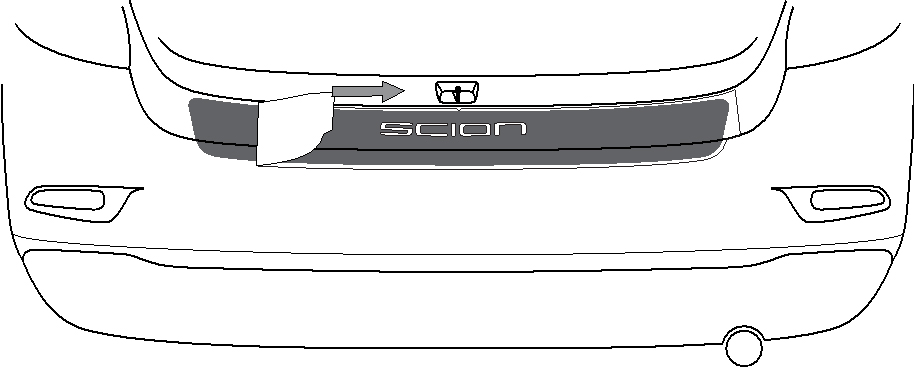 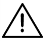 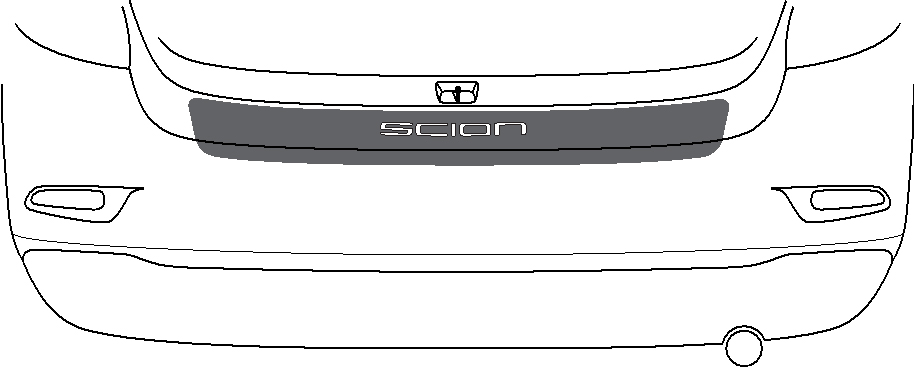 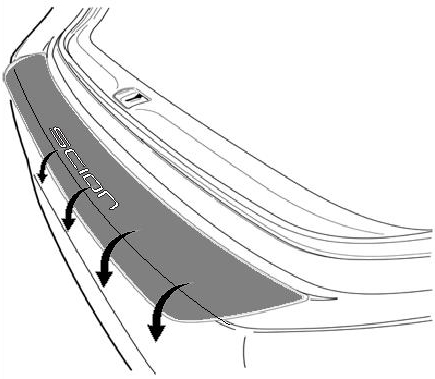 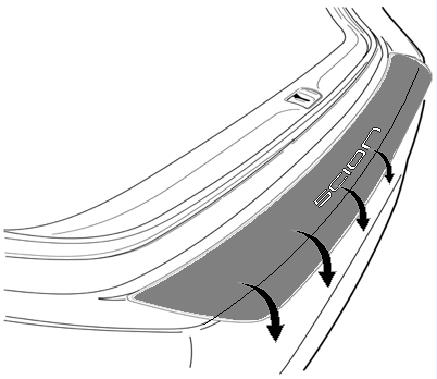 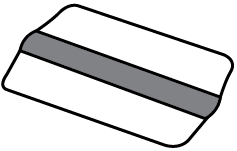 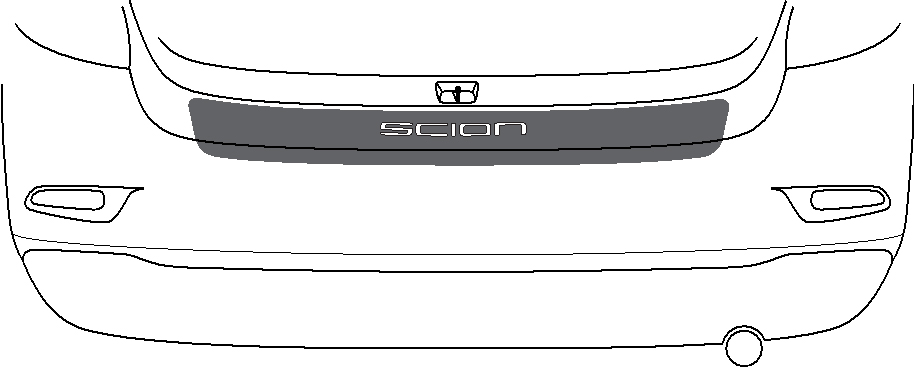 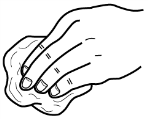 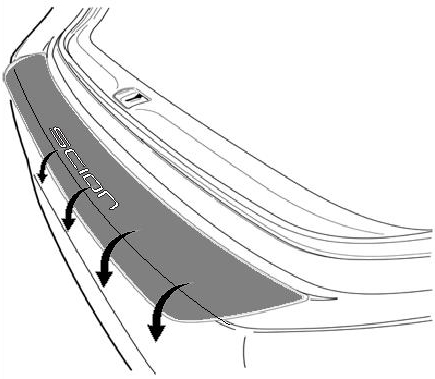 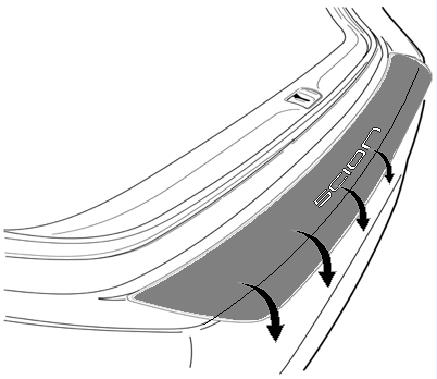 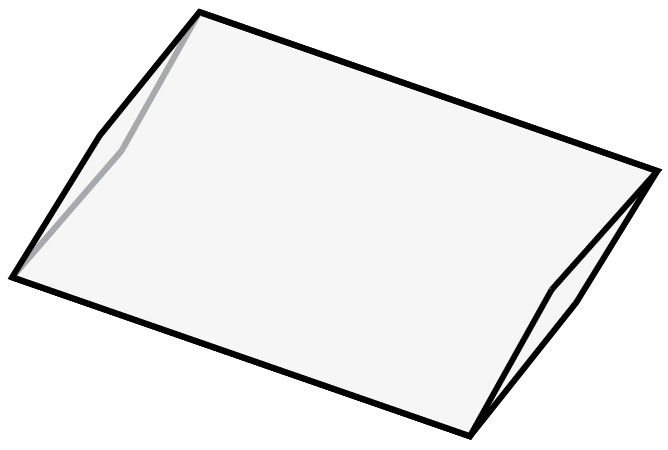 Accessory Function ChecksProper adhesion – VisualProper adhesion – PhysicalProper alignment – Cross-CarVehicle Appearance CheckAfter accessory installation and removal of protective cover(s), perform a visual inspection. Look for bubbles, loose and lifting edges.Confirm center of “O” is alignedWith light pressure, rub hand over top of part and if crackling sound occurs, re-squeegee.  If bubbles cannot be worked out to the nearest edge, replace part.Part must be centered within bumper +/-3 mm.Ensure no damage (including scuffs and scratches) was caused during the installation process.(For PPO installations, refer to TMS Accessory Quality Shipping Standard.)Item #Quantity Reqd.Description11Applique, RR Bumper23Item #Quantity Reqd.Description123Item #Quantity Reqd.Description123NonePersonal & Vehicle ProtectionNotesNoneSpecial ToolsNotesSqueegee4" (3M™Gold) or4" (3M™Silver)Low Friction Sleeve3M SA-1 (OPTIONAL)Surface ThermometerInfrared Non-contactHeat GunMaster Heat Gun HG-301A or equivalentInstallation ToolsNotesLint Free RagsSpray BottleFor wetting agentSpecial ChemicalsNotesCleanerSimple soap & water solutionWetting AgentNote: Solution depends upon ambient temperature of the part and the vehicle surface.  If it is difficult to remove bubbles with a squeegee, add one more ml. of shampoo.Johnson’s Baby Shampoo mixed in one liter of water:At 65˚F add 2 ml. shampooAt 70˚F add 3 ml. shampooAt 80˚F add 3.5 ml shampoo At 90˚F add 4 ml. shampoo All iA modelsItem #AccessoryItem #Quantity Reqd.Description